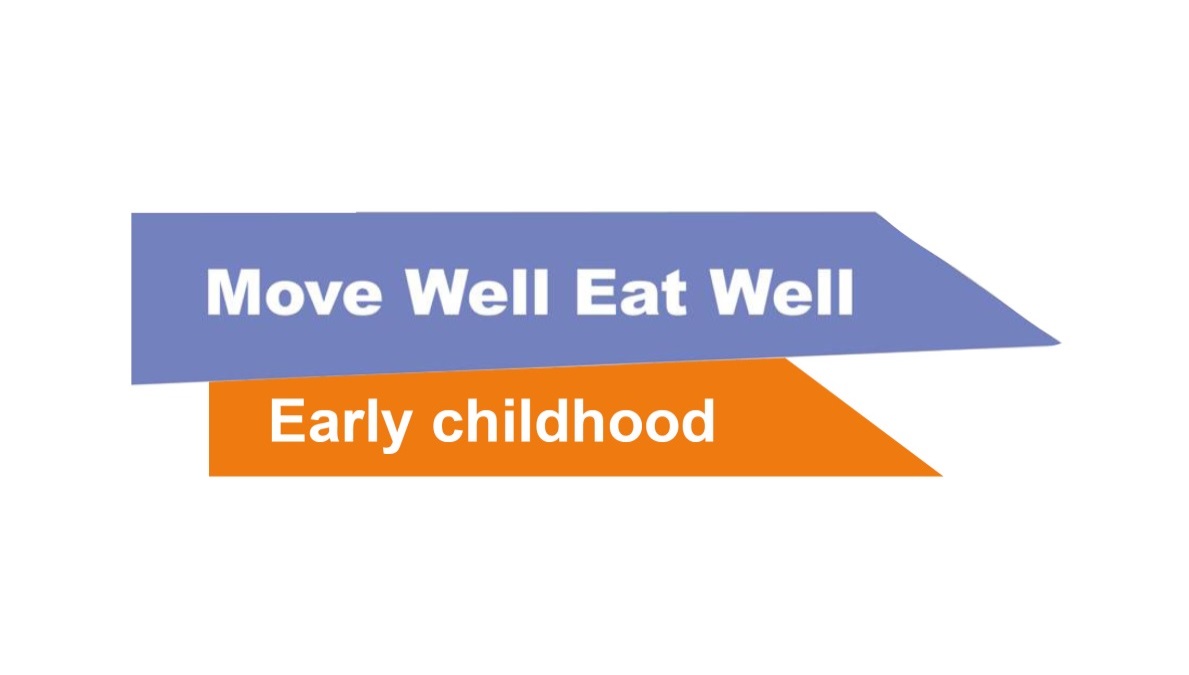 Calendar 2024Making the links between events and healthwww.movewelleatwell.tas.gov.auWebsite:	movewelleatwell.tas.gov.au   Email:		movewelleatwellEC@health.tas.gov.au Facebook: 	movewelleatwellearlychildhoodMonthDaysEventHow to link this event to Move Well Eat Well?Resources at:Further informationFebruary 1 to 28Welcome celebrationsStart the year with healthy messages. Print, display and share information with families and educators or share recipes with service cooks.Eat a Rainbow posterCooking and Recipes Healthy Eating Advisory Service Early Childhood Recipes March3Clean Up Australia DayPlan a walk around your service’s community to clean up rubbish and finish with a wrapper free lunch. Share wrapper free lunch ideas for families prior to the day. Wrapper Free IdeasLunchbox and Snack Idea Flyers*Clean Up Australia Day Website March18 to 24Harmony WeekTry recipes from around the world as a cooking activity. Ask families at your service if they have any favourite recipes to share.International RecipesHarmony Week Website March23Earth Hour Encourage staff and families to have a power-free and non-screen night. Send home some information to give families some ideas. Swap Screens for Active Play & Green Time vs Screen Time Family ChallengeEarth Hour Website March29Easter celebrationsThink about some ideas to limit chocolate eggs at your service during Easter. Get children involved in some Easter craft or have an egg and spoon race.Easter IdeasThe Best Ideas for Kids Website Easter Craft April8 to 18Nature Play WeekEncourage families to explore and play outside with some links in your service’s newsletter or some resources in the foyer.Nature Play ResourcesKids in Nature WebsiteMay1 to 7Screen Free WeekEncourage families to digitally disconnect and find alternative entertainment opportunities to explore, play and discover.Screen Time for Families Newsletter InsertScreen Free Week WebsiteMay10National Walk Safely to School DayEncourage families to walk part way to your service. Plan some road safety discussions and communication in the lead up to the day.Walking and Riding ActivitiesWalk Safely To School Day Website  May12Mother’s DaySet up a Mother’s Day craft area and assist children to create their own gifts.Mother’s Day Activity IdeasThe Best Ideas for Kids Website Mother’s Day Craft May23Australia’s Biggest Morning TeaThink about ‘everyday’ food options for morning tea and assist families with ideas if food is being brought from home.Morning Tea IdeasAustralia’s Biggest Morning Tea WebsiteMay27 to 3National Reconciliation WeekLook at ways your service can foster knowledge and pride in Aboriginal and Torres Strait Islander histories and cultures and contribute to reconciliation.Cultural respect resourceNational Reconciliation Week WebsiteJune1 to 30Rainy Day FunGet creative with ways your service can enjoy indoor active play when it’s too wet outside.Indoor Active Play IdeasRaising Children Website July1 to 7NAIDOC WeekHost an event at your service to celebrate the culture and achievements of Aboriginal and Torres Strait Islander peoples. Tasmanian Bush Food RecipesNAIDOC Week Website July1 to 31Plastic Free JulyGet your service involved in working towards sustainability and look at ways to reduce packaging. Promote package or wrapper-free ideas to families.Lunchbox and Snack Ideas Flyers*Plastic Free July WebsiteCalendar 2024Making the links between events and healthwww.movewelleatwell.tas.gov.au MonthDate EventHow to link this event to Move Well Eat Well?Resources at:Further informationAugust1 to 7 World Breastfeeding WeekShow your support and encouragement for your service’s breastfeeding mums.Infant Feeding InformationWorld Breastfeeding Week Website  August5 to 11 Dental Health WeekPromote dental care at your service and talk about good choices for our teeth. Arrange a visit from Oral Health Services Tasmania to talk to staff.Tap into Water ResourcesOral Health ResourcesDental Health Week WebsiteAugust5 to 11Keep Australia Beautiful WeekOrganise a walk to collect rubbish as a Stride and Ride event. Promote the benefits of walking and riding to families through newsletter inserts.Walking and Riding Newsletter InsertKeep Australia Beautiful week websiteAugust17 to 23Book WeekThis year’s theme is Read, Grow, Inspire Showcase some books about healthy eating or active play.Health on the ShelfChildren’s Book Week WebsiteAugust1 to 31RSPCA Cupcake DayHave room groups cook fruit or vegetable muffins. Cupcake and muffin recipesRSPCA Cupcake Day Website September1 to 30Footy Colours DayHold a footy Colours day this month with some fun active games.Movement activities for Preschoolers Footy Colours Day Website September1Father’s DayHost an ‘everyday’ foods Father’s Day Breakfast for dads or some craft activities for children to make their own gifts. Father’s Day BreakfastFather’s Day Activity IdeasThe Best Ideas for Kids Father’s Day Gifts October5 to 13Mental Health WeekLook at ways your service can increase awareness and education about mental health and wellbeing for children, families, and staff.Staff and Children's Mental Health and Wellbeing ResourcesMental Health Week WebsiteOctober21 to 27National Water WeekPromote water as the main drink at your service and learn about the importance of water for health and our environment.Tap into Water ResourcesAustralian Water Association WebsiteOctober21 to 27Children’s WeekCelebrate the talents and abilities of children with active games. More move. Play and Go IdeasChildren’s Week Website October31Halloween Choose ‘everyday’ food recipes for class or canteen cooking. Halloween RecipesThe Best Ideas for Kids Website Halloween CraftNovember7Outdoor Classroom DayTake learning and play experiences outdoors and share ideas with families about being active. What is Outdoor Play and Learning? ResourceOutdoor Classroom Day Website November11 to 17National Recycling Week  Try putting a system in place at your service around recycling, reusing, worm farming or composting.  Pack a Wrapper-Free Lunch newsletter insertNational Recycling Week Website December3International Day of People with DisabilityBreak down barriers and celebrate the contributions and achievements of people with disability.Accessibility and Inclusivity for Play and Physical ActivityInternational Day of People with Disability WebsiteDecember1 to 24End of year celebrationsCelebrate with some festive food ideas or ‘everyday’ BBQ food ideas.  Festive Food ideasHealthy Kids Toolkit Summer BBQ Blog 